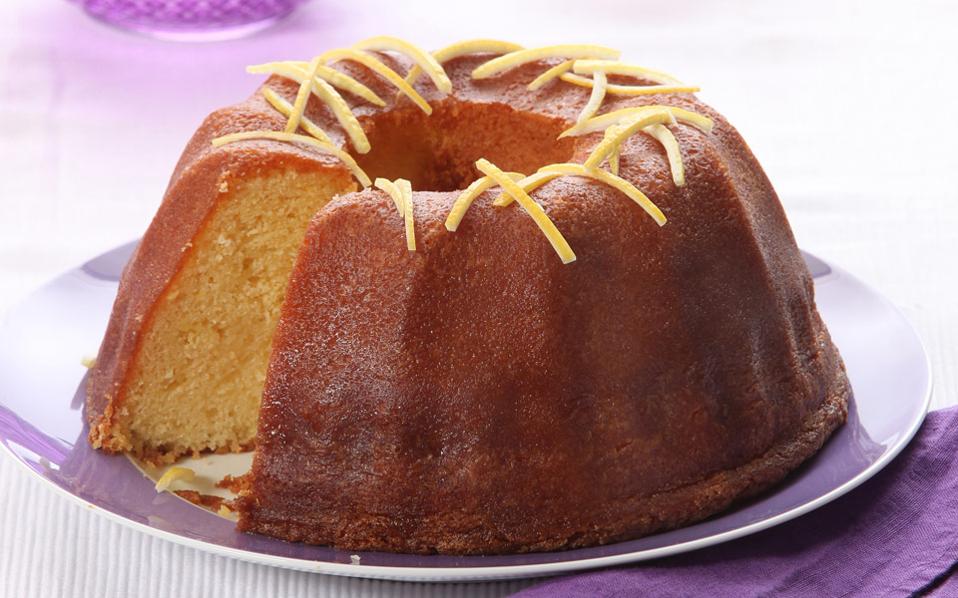 	CakeIngredientsEggsFlourMilkSugarButterMethod Heat the oven to 160O C. Mix together the sugar, butter, eggs and milk. In a large bowl. Add the flour.  Beat thoroughly. Pour butter evenly into the prepared baking trays. Bake for 45 minutes.